Celexon Folding Screen 366 x 206 cm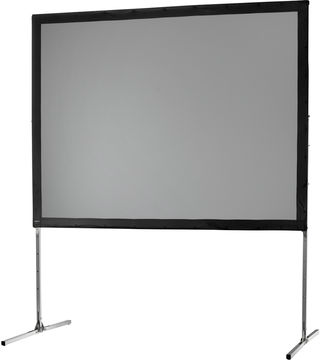 Canon XEED WUX5000 Projector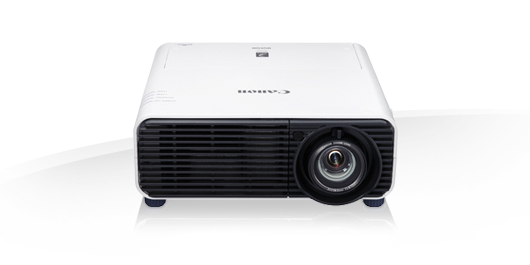 Sony BDP-S4500 Blu-Ray player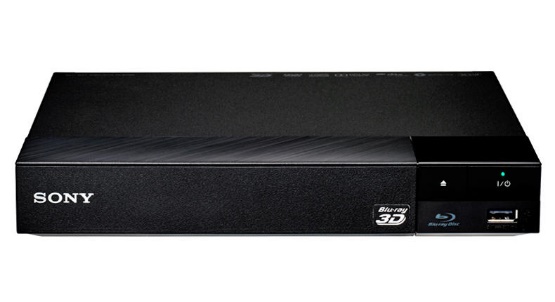 Yamaha Stagepas 400i Amplifier and Speakers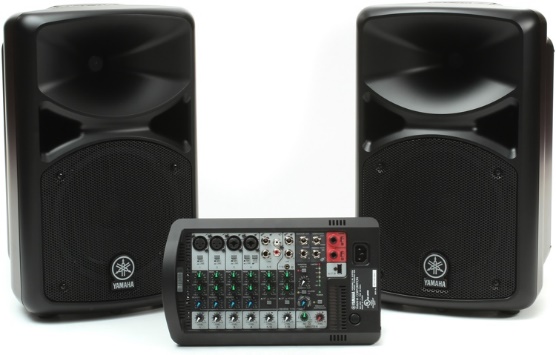 Further information can be found at:Dimensions (in flight case)Dimensions (in flight case)Width139cmHeight37cmDepth41cmFeaturesFeaturesAspect ratio16:10Brightness5000 lumensZoom 1.5xOverall dimensionsOverall dimensionsWxHxD (mm)380 x 170 x 430Weight8.5kgFeaturesFeaturesConnectivityHDMI, USBPlayable formatBlu-Ray, DVDOverall dimensionsOverall dimensionsWxHxD (mm)230 x 39 x 194Weight0.8kgScreenhttp://uk.celexon.com/en/Mobile-screens/Folding-frame-screens/Mobile-Expert-front-projection.html Projectorhttps://www.canon.co.uk/for_home/product_finder/multimedia_projectors/xeed/xeed_wux500/ Blu-Ray playerhttps://www.sony.co.uk/electronics/support/home-video-blu-ray-disc-players-recorders/bdp-s4500 PAhttp://www.yamahaproaudio.com/global/en/products/pasystems/stagepas_400i600i/ FeaturesFeaturesOutput power60WFrequency range55Hz-20kHzOverall dimensionsOverall dimensionsWxHxD (mm)Speaker 289 x 472 x 275Mixer 308 x 180 x 116Weight17.8kg (2 x Speaker 7.5kg + Mixer 2.8kg)